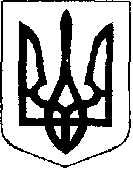 У К Р А Ї Н АЖовківська міська радаЛьвівського району Львівської області__-а сесія VIІІ-го демократичного скликання	         РІШЕННЯВід    _______________2021 р.    № _______	м. ЖовкваПро надання дозволу гр. Лисяку Андрію Михайловичу на розробку проекту землеустрою щодо відведення земельної ділянки площею  для будівництва та обслуговування житлового будинку, господарських будівель і споруд по вулиці Короленка, 34  в місті ЖовкваРозглянувши заяву  гр. Лисяка Андрія Михайловича та долучені документи, керуючись  ст. 26 Закону України “Про місцеве самоврядування в Україні”, ст.ст. 12; 121 Земельного кодексу України,  враховуючи висновок постійної комісії з питань земельних відносин, земельного кадастру, планування території, будівництва, архітектури, охорони пам’яток, історичного середовища, природокористування та охорони довкілля враховуючи висновок постійної комісії з питань земельних відносин, земельного кадастру, планування території, будівництва, архітектури, охорони пам’яток, історичного середовища, природокористування та охорони довкілля Жовківська міська радаВ И Р І Ш И Л А:1. Надати дозвіл гр. Лисяку Андрію Михайловичу на розробку проекту відведення земельної ділянки площею , для будівництва та обслуговування житлового будинку, господарських будівель і споруд  по вулиці Короленка,34 в місті Жовкві, згідно детального плану території.2. Погоджений у встановленому порядку проект відведення земельної ділянки  подати на затвердження до Жовківської міської ради. 3.  Контроль за виконанням рішення покласти на постійну комісію з питань земельних відносин, земельного кадастру, планування території, будівництва, архітектури, охорони пам’яток, історичного середовища, природокористування та охорони довкілля (Креховець З.М.).Міський голова                                                        Олег ВОЛЬСЬКИЙ                                                       